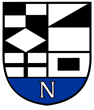 NERINGOS SAVIVALDYBĖS MERASPOTVARKISDĖL NERINGOS SAVIVALDYBĖS TARYBOS POSĖDŽIO NR. 11 SUŠAUKIMO IR KLAUSIMŲ TEIKIMO SVARSTYMUI2022 m. spalio 27 d. Nr. V10-96NeringaVadovaudamasis Lietuvos Respublikos vietos savivaldos įstatymo 20 straipsnio 2 dalies 1 punktu, atsižvelgdamas į Neringos savivaldybės mero 2022 m. spalio 19 d. potvarkį Nr. V10-91 „Dėl Neringos savivaldybės mero 2021 m. gruodžio 6 d. potvarkio Nr. V10-84 „Dėl Neringos savivaldybės tarybos ir Neringos savivaldybės tarybos komitetų 2022 metų posėdžių datų nustatymo“ pakeitimo“:1. Šaukiu 2022 m. lapkričio 7 d. 14.00 val. Neringos savivaldybės tarybos posėdį Nr. 11. 2. Teikiu svarstyti 2022 m. lapkričio 7 d. Neringos savivaldybės tarybos posėdyje šiuos klausimus:2.1. Dėl 2022 m. lapkričio 7 d. Neringos savivaldybės tarybos posėdžio Nr. 11 darbotvarkės patvirtinimo (Darius Jasaitis); 2.2. Dėl Neringos miesto garbės piliečio vardo suteikimo (Darius Jasaitis, Elena Tarvainienė);2.3. Dėl pritarimo Nidos kultūros ir turizmo informacijos centro „Agila“ projektų įgyvendinimui (Vilma Kavaliova); 2.4. Dėl Neringos savivaldybės infrastruktūros plėtros priemonių 2022–2024 metų plano ir Neringos savivaldybės infrastruktūros plėtros rėmimo programos lėšų panaudojimo 2022 metų plano patvirtinimo (Juozas Jostas);2.5. Dėl sportininkų priėmimo į Neringos sporto mokyklą tvarkos aprašo patvirtinimo (Sigita Vaitkevičienė);2.6. Dėl vidutinės kuro įsigijimo kainos patvirtinimo (Audronė Tribulaitė);2.7. Dėl Neringos savivaldybės tarybos 2021 m. spalio 28 d. sprendimo Nr. T1-176 „Dėl būsto šildymo kompensacijos skyrimo ir mokėjimo Neringos savivaldybės gyventojams, kai daugiabučio namo energijos suvartojimas didesnis nei 27,5 kwh/m2 per mėnesį“ panaikinimo (Audronė Tribulaitė);2.8. Dėl Neringos savivaldybės tarybos 2022 m. vasario 23 d. sprendimo Nr. T1-14 „Dėl Neringos savivaldybės 2022 metų biudžeto patvirtinimo“ pakeitimo (Janina Kobozeva);2.9. Neringos savivaldybės tarybos 2022 m. balandžio 28 d. sprendimo Nr. T1-74 „Dėl inicijavimo reorganizuoti Uždarąją akcinę bendrovę „Neringos energija“ ir Uždarąją akcinę bendrovę „Neringos vanduo“ panaikinimo (Janina Kobozeva);2.10. Dėl Savivaldybės įmonės „Komunalinio turto valdymas“ pertvarkymo (Aina Kisielienė);2.11. Dėl turto, skirto humanitarinei pagalbai teikti, neatlygintino perdavimo (Aina Kisielienė);2.12. Dėl Uždarosios akcinės bendrovės „Neringos energija“ atleidimo nuo 2022 metų nekilnojamojo turto mokesčio (Aina Kisielienė);2.13. Dėl Uždarosios akcinės bendrovės „Neringos energija“ atleidimo nuo 2022 metų valstybinės žemės nuomos mokesčio (Aina Kisielienė);2.14. Uždarosios akcinės bendrovės „Neringos vanduo“ atleidimo nuo 2022 metų nekilnojamojo turto mokesčio (Aina Kisielienė);2.15. Dėl Uždarosios akcinės bendrovės „Neringos vanduo“ atleidimo nuo 2022 metų valstybinės žemės nuomos mokesčio (Aina Kisielienė);2.16. Dėl Uždarosios akcinės bendrovės „Komunalinio turto valdymas“ atleidimo nuo 2022 metų nekilnojamojo turto mokesčio (Aina Kisielienė);2.17. Dėl Uždarosios akcinės bendrovės „Komunalinio turto valdymas“ atleidimo nuo 2022 metų valstybinės žemės nuomos mokesčio (Aina Kisielienė);2.18. Dėl valstybinės žemės nuomos mokesčio 2022 metams lengvatos suteikimo a.d.n. Aina Kisielienė);2.19. Dėl valstybinės žemės nuomos mokesčio 2022 metams lengvatos suteikimo a.d.n. (Aina Kisielienė);2.20. Dėl valstybinės žemės nuomos mokesčio 2022 metams lengvatos suteikimo a.d.n. (Aina Kisielienė);2.21. Dėl valstybinės žemės nuomos mokesčio 2022 metams lengvatos suteikimo a.d.n.  Aina Kisielienė);2.22. Dėl valstybinės žemės nuomos mokesčio 2022 metams lengvatos suteikimo a.d.n. (Aina Kisielienė);2.23. Dėl nekilnojamojo turto mokesčio 2022 metams lengvatos suteikimo VšĮ Eduardo Jonušo namams (Aina Kisielienė);2.24. Dėl nekilnojamojo turto mokesčio 2022 metams lengvatos suteikimo a.d.n. (Aina Kisielienė);2.25. Dėl valstybinės žemės nuomos mokesčio 2022 metams lengvatos suteikimo a.d.n. (Aina Kisielienė);2.26. Dėl nekilnojamojo turto mokesčio 2022 metams lengvatos suteikimo Uždarajai akcinei bendrovei „Nidos skalva“ (Aina Kisielienė);2.27. Dėl valstybinės žemės nuomos mokesčio 2022 metams lengvatos suteikimo Uždarajai akcinei bendrovei „Nidos skalva“ (Aina Kisielienė);2.28. Dėl nekilnojamojo turto mokesčio 2022 metams lengvatos suteikimo UAB poilsio namai „Ąžuolynas“ (Aina Kisielienė);2.29. Dėl valstybinės žemės nuomos mokesčio 2022 metams lengvatos suteikimo UAB poilsio namai „Ąžuolynas“ (Aina Kisielienė);2.30. Dėl valstybinės žemės nuomos mokesčio 2022 metams lengvatos suteikimo Akcinei bendrovei „Jūratė“ (Aina Kisielienė);2.31. Dėl nekilnojamojo turto mokesčio 2022 metams lengvatos suteikimo Akcinei bendrovei „Jūratė“ (Aina Kisielienė);2.32. Dėl nekilnojamojo turto mokesčio 2022 metams lengvatos suteikimo UAB „SVV būstas“ (Aina Kisielienė);2.33. Dėl valstybinės žemės nuomos mokesčio 2022 metams lengvatos suteikimo UAB „SVV būstas“ (Aina Kisielienė);2.34.  Dėl valstybinės žemės nuomos mokesčio 2022 metams lengvatos suteikimo a.d.n. firmai (Aina Kisielienė);2.35. Dėl nekilnojamojo turto mokesčio 2022 metams lengvatos suteikimo a.d.n. firmai (Aina Kisielienė);2.36. Dėl valstybinės žemės nuomos mokesčio 2022 metams lengvatos suteikimo Uždarajai akcinei bendrovei „Kuršis“ (Aina Kisielienė);2.37. Dėl nekilnojamojo turto mokesčio 2022 metams lengvatos suteikimo Uždarajai akcinei bendrovei „Kuršis“ (Aina Kisielienė);2.38. Dėl nekilnojamojo turto mokesčio 2022 metams lengvatos suteikimo UAB „Nidos kempingas“ (Aina Kisielienė);2.39. Dėl nekilnojamojo turto  mokesčio 2022 metams lengvatos suteikimo Uždarajai akcinei bendrovei „Nidos stiegė“ (Aina Kisielienė);2.40. Dėl valstybinės žemės nuomos mokesčio 2022 metams lengvatos suteikimo a.d.n. (Aina Kisielienė);2.41. Dėl nekilnojamojo turto mokesčio 2022 metams lengvatos suteikimo a.d.n. individualiai įmonei (Aina Kisielienė);2.42. Dėl valstybinės žemės nuomos mokesčio 2022 metams lengvatos suteikimo a.d.n.  individualiai įmonei (Aina Kisielienė); 2.43. Dėl valstybinės žemės nuomos mokesčio 2022 metams lengvatos suteikimo a.d.n. individualiai įmonei (Aina Kisielienė);2.44. Dėl nekilnojamojo turto mokesčio 2022 metams lengvatos suteikimo a.d.n. individualiai įmonei (Aina Kisielienė);2.45. Dėl valstybinės žemės nuomos mokesčio 2022 metams lengvatos suteikimo Uždarajai akcinei bendrovei „Felikso užeiga“ (Aina Kisielienė);2.46. Dėl nekilnojamojo turto mokesčio 2022 metams lengvatos suteikimo Uždarajai akcinei bendrovei „Felikso užeiga“ (Aina Kisielienė);2.47. Dėl nekilnojamojo turto mokesčio 2022 metams lengvatos suteikimo UAB „Marių namai“ (Aina Kisielienė);2.48. Dėl valstybinės žemės nuomos mokesčio 2022 metams lengvatos suteikimo UAB „Marių namai“ (Aina Kisielienė);2.49. Dėl nekilnojamojo turto  mokesčio 2022 metams lengvatos suteikimo UAB „Smiltynės 19“ (Aina Kisielienė).Savivaldybės meras					Darius JasaitisIgnė Kriščiūnaitė2022-10-26